บันทึกข้อความส่วนราชการ     โรงเรียนศรีอยุธยา ในพระอุปถัมภ์ฯที่................................................................................. วันที่......................................................................เรื่อง   ขออนุญาตออกนอกเขตจังหวัดกรุงเทพมหานครเรียน   ผู้อำนวยการโรงเรียนศรีอยุธยา  ในพระอุปถัมภ์ฯ		ด้วยข้าพเจ้า..........................................................ตำแหน่ง.......................................................มีความประสงค์ที่จะขออนุญาตออกนอกเขตจังหวัดกรุงเทพมหานคร เพื่อ......................................................................................................................................................................................................................................................................................................................................................................................................................ตั้งแต่วันที่...............................................................................ถึงวันที่...................................................................ในระหว่างที่ออกนอกเขต สามารถติดต่อกับข้าพเจ้าได้…………………………………………………………………………………………………………………………………………………………………………… โทรศัพท์.......................................................		จึงเรียนมาเพื่อโปรดพิจารณา    ลงชื่อ...........................................ผู้ขออนุญาต         (............................................)ตำแหน่ง............................................................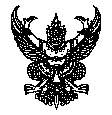 